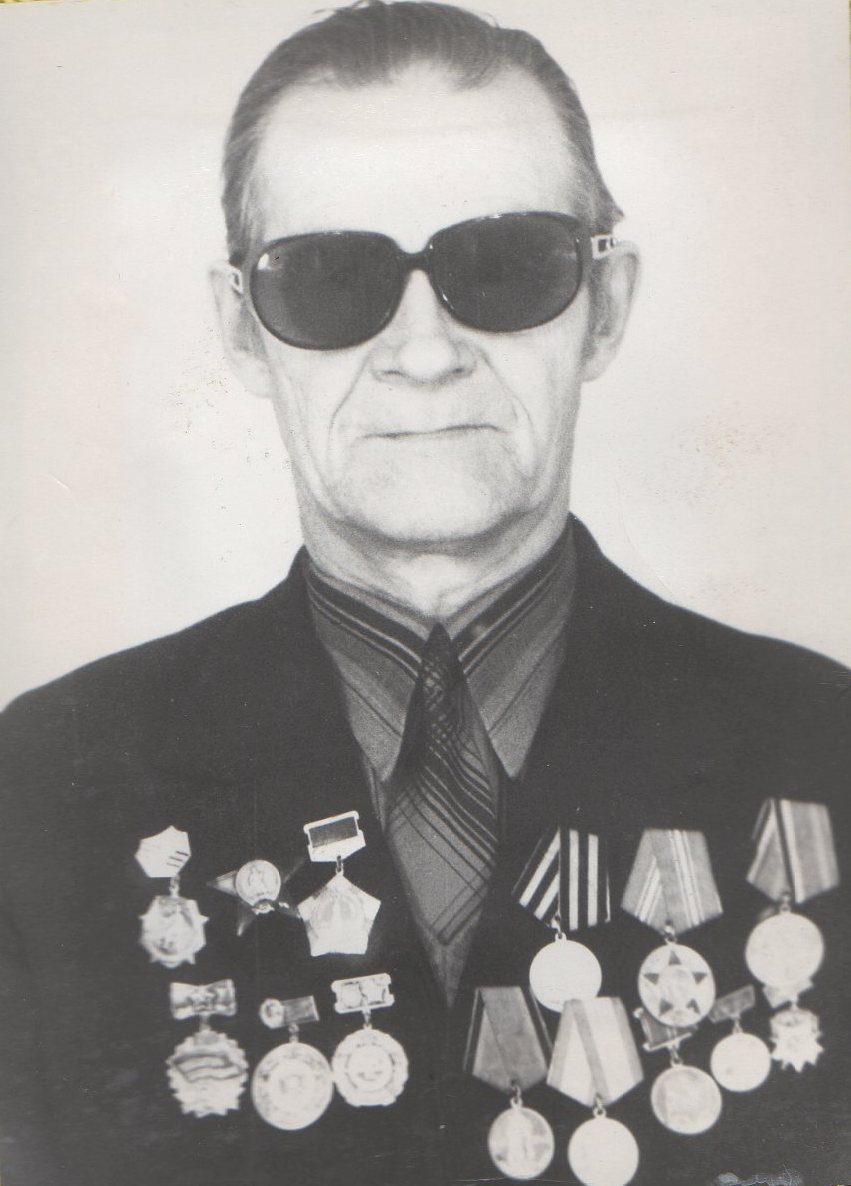 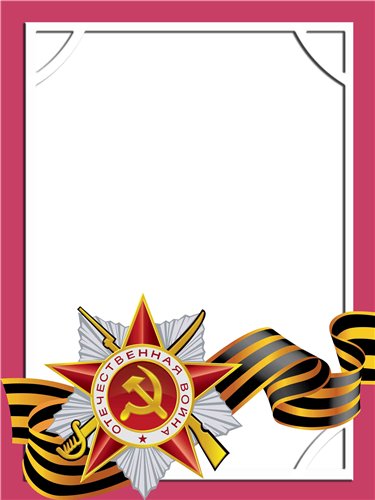                             Макеев                            Иван                           Иванович                       Инвалид войны,                                                     ветеран труда       Родился в 1923 г., п. Атиг, русский, б/п.С Т А Р Ш И Й   С Е Р Ж А Н Т          На фронте с 1942 г. по 1944 г. воевал в составе разведывательной роты – командир отделения, 274 стрелковой дивизии, Западный фронт, 1-ый Белорусский. Принимал участие в оборонительных и наступательных боях. Был тяжело ранен. После лечения в госпитале по инвалидности демобилизирован. Работал в Госстрахе.          Награжден орденом «Красная Звезда», медалями: «За доблестный труд со дня рождения 100-летия В.И. Ленина»», «За Победу над Германией» и другие четыре медали.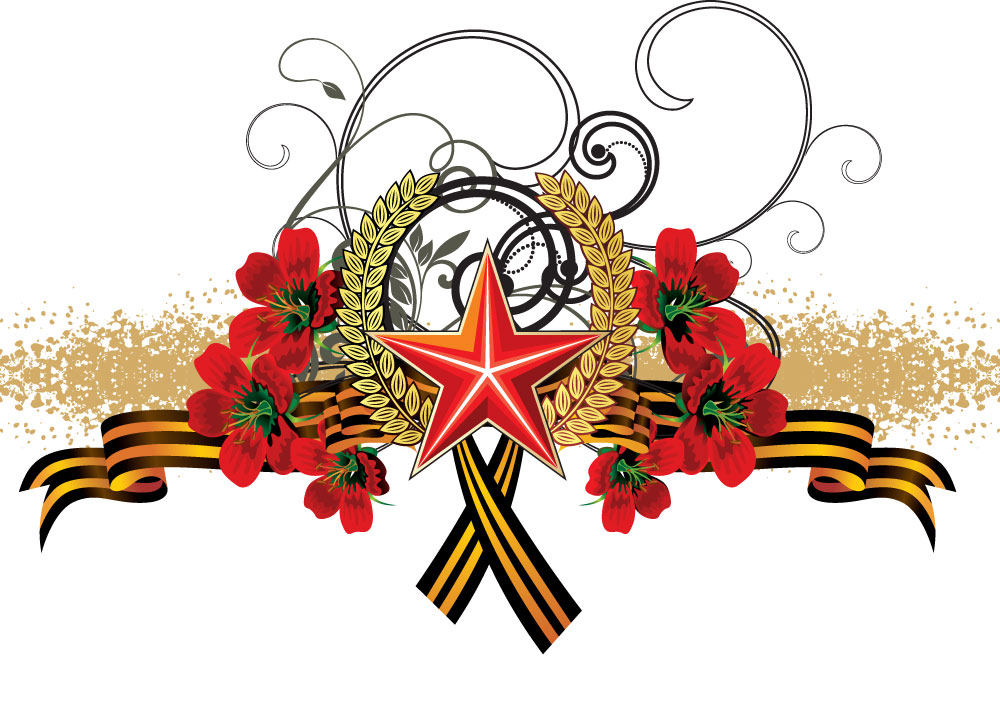 